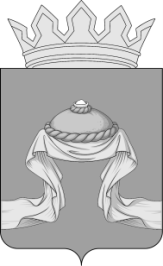 Администрация Назаровского районаКрасноярского краяПОСТАНОВЛЕНИЕ«14» 12 2023                                  г. Назарово				        № 420-пОб утверждении Программы профилактики безнадзорности                                            и правонарушений несовершеннолетних на территории Назаровского района                 на 2024-2026 годыС целью комплексного, программно-целевого подхода к управлению                   и координации деятельности субъектов системы профилактики, укрепления межведомственного взаимодействия, на основании Федерального закона                     от 24.06.1999 № 120-ФЗ «Об основах системы профилактики безнадзорности                  и правонарушений несовершеннолетних», Закона Красноярского края                           от 31.10.2002 № 4-608 «О системе профилактики безнадзорности                                    и правонарушений несовершеннолетних», Закона Красноярского края                         от 02.10.2008 № 7-2161 «Об административных правонарушениях», Закона Красноярского края от 31.10.2002 № 4-608 «О системе профилактики безнадзорности и правонарушений несовершеннолетних», во исполнение пункта 6.5 постановления комиссии по делам несовершеннолетних и защите их прав Красноярского края от 25.06.2020 № 72, руководствуясь статьями 15 и 19 Устава Назаровского муниципального района Красноярского края, ПОСТАНОВЛЯЮ:1.гУтвердить Программу профилактики безнадзорности и правонарушений несовершеннолетних на территории Назаровского района                 на 2024-2026 годы согласно приложению. 2. Отделу организационной работы и документационного обеспечения администрации района (Любавина) разместить постановление                                     на официальном сайте Назаровского муниципального района Красноярского края в информационно-телекоммуникационной сети «Интернет».3. Контроль за исполнением постановления возложить на заместителя главы района по социальным вопросам (Дедюхина).4.  Постановление1 вступает в силу со дня подписания.Глава района                                                                                           М.А. КовалевПриложение к постановлению администрацииНазаровского района  от «14» 12 2023 № 420-пМуниципальная программа Назаровского района Красноярского края«Профилактика правонарушений несовершеннолетних в Назаровском районе на 2024-2026 годы»1. Общие положения1.1. Программа профилактики безнадзорности и правонарушений несовершеннолетних на 2024–2026 годы (далее – Программа) представляет собой комплекс межведомственных мероприятий, реализуемых органами                     и учреждениями системы профилактики безнадзорности и правонарушений несовершеннолетних Назаровского района (далее – система профилактики, субъекты профилактики, органы и учреждения системы профилактики)                        в пределах их компетенции, установленной Федеральным законом                               от 24.06.1999 № 120-ФЗ «Об основах системы профилактики безнадзорности                   и правонарушений несовершеннолетних», Законом Красноярского края                      от 31.10.2002 № 4-608 «О системе профилактики безнадзорности                                       и правонарушений несовершеннолетних».	1.2. Ответственными за реализацию мероприятий Программы являются органы и учреждения системы профилактики Назаровского района, на которых возложена координация деятельности при реализации мероприятий программы: - Орган опеки и попечительства администрации  Назаровского района;- МКУ «Управление образования администрации Назаровского района»;-гМКУ «Отдел культуры спорта и молодежной политики администрации Назаровского района»;- МБУ «Районный Молодежный центр «Фристайл»;- МБУ ЦСК «Вектор» Назаровского района;-гКГБУ СО «Комплексный центр социального обслуживания                населения  «Назаровский»;- ОУУП и ПДН МО МВД России «Назаровский»;- ТО КГКУ «УСЗН» по г. Назарово и Назаровскому району;- КГБУЗ «Назаровская РБ»;- КГБУ «Центр занятости населения Назарово и Назаровского района»;- МФ ФКУ УИИ ГУФСИН России по Красноярскому краю.В реализации мероприятий Программы могут принимать участие органы и учреждения в порядке и пределах, установленных Федеральным законом от 24.06.1999 № 120-ФЗ «Об основах системы профилактики безнадзорности и правонарушений несовершеннолетних», Законом края от 31.10.2002 № 4-608 «О системе профилактики безнадзорности                                и правонарушений несовершеннолетних», а также иные заинтересованные социально-ориентированные лица (главы сельских советов, депутаты, священнослужители, средства массовой информации и др.) деятельность которых не противоречит мероприятиям программы. 1.3. Комиссия по делам несовершеннолетних и защите их прав администрации Назаровского района осуществляет организационные, аналитические функции в ходе реализации Программы в соответствии подпунктом «а» пункта 1 статьи 10 Закона края от 31.10.2002 № 4-608                            «О системе профилактики безнадзорности и правонарушений несовершеннолетних».Достижение показателей результативности Программы оценивается                      на основе данных мониторинга по итогам полугодия и года, проводимого комиссией по делам несовершеннолетних и защите их прав.Исполнители, соисполнители мероприятий Программы по итогам полугодия до 15-го числа, следующего месяца за отчётным периодом, и по итогам года до 20  числа первого месяца, направляют в комиссию по делам несовершеннолетних и защите их прав информацию о выполнении мероприятий Программы, исполнителями, соисполнителями которых они являются, а также о достигнутых в соответствии с установленными показателями результативности реализации мероприятий Программы результатах.1.4. Контроль и ответственность за своевременность исполнения мероприятий Программы, достоверность отчётных сведений возлагается                    на исполнителей, соисполнителей мероприятий Программы.1.5. Комиссия по делам несовершеннолетних и защите их прав администрации Назаровского района по итогам года готовит сводный отчёт                по исполнению мероприятий Программы в целях оценки эффективности реализации мероприятий Программы и достижения установленных показателей результативности и, при необходимости, принимает дополнительные меры координации в сфере профилактики безнадзорности и правонарушений несовершеннолетних.2. Состояние профилактики безнадзорности и правонарушений несовершеннолетних на территории Назаровского района и постановка проблемыОснованием для принятия и осуществления Программы является наличие причин и условий, способствующих детскому неблагополучию на территории Назаровского района.Подготовка Программы и последующая ее реализация вызвана необходимостью принятия более эффективных мер направленных                                  на объединение усилий всех заинтересованных органов и учреждений                           в решении вопросов предупреждения правонарушений с участием несовершеннолетних, создание условий, необходимых для формирования                    в их среде позитивных ценностей и интересов. Профилактика правонарушений во все времена была важной темой                        в вопросах укрепления общественной безопасности несовершеннолетних.Анализ сложившейся ситуации на территории района требует комплексного подхода к решению  задач путем межведомственного взаимодействия                                    и координации работ различных органов.Реализация указанных мер должна состоять из комплекса социальных, правовых, воспитательных и иных мероприятий в сочетании с новыми подходами к организации индивидуальной профилактической работы в целях ранней профилактики детского неблагополучия, сопряжённого, в том числе,                с вовлечением несовершеннолетних в совершение преступлений, насилия                     в их отношении, криминальных проявлений в подростковой среде.При проведении анализа работы субъектов системы профилактики                      Назаровского района за 2020, 2021, 2022, истекший период 2023 года установлено, что на территории района не допущен рост количества несовершеннолетних, совершивших правонарушения, преступления, общественно опасные деяния, также наблюдается снижение совершения несовершеннолетними групповых преступлений. Это дало основание предполагать, что комиссией уделяется  достаточное внимание не только выявлению и ранней профилактики, но и планированию, проведению мероприятий, направленных на предотвращение совершения преступлений совершенных несовершеннолетними. Одной из причин преступности несовершеннолетних являются дефекты воспитания, следовательно, необходимо усиление мер по оказанию подросткам социальной и правовой помощи при активном участии в этом процессе родителей и других социально значимых взрослых. Необходимо продолжить внедрение социально-ориентированных подходов в практической деятельности                        по профилактике безнадзорности и правонарушений несовершеннолетних                    в целях сохранения стабильности  и снижения уровня подростковой преступности.	Комиссией были запланированы и проведены  мероприятия                                   по профилактике употребления несовершеннолетними спиртных напитков,                     а также мероприятия направленные на предотвращение употребления несовершеннолетними наркотических веществ. Результатом данной работы является отсутствие на территории района преступлений, связанных                              с незаконным оборотом наркотических средств, а также преступлений совершенных несовершеннолетними, находящимися в наркотическом  либо алкогольном опьянении. Также положительным результатом работы органов системы профилактики является не допущение увеличения роста фактов употребления алкогольной и спиртосодержащей продукции несовершеннолетними. Отрицательным показателем работы субъектов системы профилактики                  за 2022 год является увеличение в сравнении с 2021 годом количества несовершеннолетних, совершивших административные правонарушения                         и преступления в период проведения с ними индивидуально профилактической работы различными органами и учреждениями системы профилактики. При этом несовершеннолетних, состоящих на учете, находящихся в социально опасном положении, в период проведения с ними комплексной индивидуально профилактической работы,                                           не зарегистрировано. В этой связи одним из важнейших направлений профилактической деятельности является формирование эффективной системы предупреждения подростковой преступности, совершенствование форм и методов индивидуально-профилактической и социально-реабилитационной работы, поиск новых моделей и методик, повышение эффективности профилактической работы направленной на предупреждения повторных преступлений и правонарушений, совершенных несовершеннолетними.При проведении анализа результатов организации летней компании, комиссией установлено, что в 2020 году в результате утопления погибло три несовершеннолетних, в 2021 году в результате утопления погиб                          один ребенок. В результате принятия мер, направленных на обеспечение безопасного отдыха в летний период, профилактику травматизма  и гибели детей, удалось избежать гибели несовершеннолетних в летний период 2022 года, однако в летний период 2023 года утонул один ребенок. В связи с чем                       с целью недопущения гибели несовершеннолетних в летний период, необходимо принять дополнительные меры направленные на создание условий для организации трудовой занятости, организованного отдыха                         и оздоровления несовершеннолетних, а так же меры направленные                            на информирование родителей и законных представителей несовершеннолетних на осуществление надлежащего контроля за своими детьми в летний период.	По информации краевой комиссии на территории Красноярского края зарегистрирован рост количества суицидов среди несовершеннолетних.                        На территории Назаровского района с 2015 до 2021 года фатов детского суицида не зарегистрировано. В 2021 и в 2022 было совершенно по одному суициду. В связи с чем комиссией принято решение на 2022 год о принятии дополнительных мер по профилактики гибели несовершеннолетних                                в результате суицида. Реализуя профилактические мероприятия направленные на предотвращение суицидальных действий несовершеннолетних, удалось не допустить фактов суицида, но в летний период 2023 года, зарегистрирован факт попытки суицида несовершеннолетней. Подготовка Программы и последующая ее реализация вызвана необходимостью принятия более эффективных мер                                    по предотвращению гибели несовершеннолетних в результате суицида,                        а также обеспечения своевременного оказания психолого-педагогической, медицинской помощи и социальной адаптации несовершеннолетним отнесенным к «группе риска». Требуется совершенствование системы межведомственного взаимодействия между образовательными организациями, медицинскими организациями и иными органами,                                  и учреждениями системы профилактики. С учетом проведенного анализа работы комиссии с целью сохранения положительных и недопущения отрицательных показателей работы субъектов системы профилактики, на 2024-2026 годы определены задачи:  - усиление профилактической работы  в том числе в образовательных организациях по предотвращению суицидального поведения несовершеннолетних и организации индивидуально профилактической работы с обучающимися, уделяя особое внимание несовершеннолетним отнесенным к «группе риска» путем создания условий для формирования                 у подростков правосознания, позитивных жизненных установок, здорового образа жизни, вовлечения их в продуктивную, социально значимую деятельность;- повышениешэффективности профилактической работы направленной на обеспечение безопасного отдыха в летний период, профилактику травматизма  и гибели детей в том числе на водных объектах;-шповышение эффективности профилактической работы направленной    на предупреждения повторных преступлений и правонарушений, совершенных несовершеннолетними, укрепление системы                                       по противодействию распространения алкоголизма, токсикомании                              и наркомании в подростковой среде;- повышение эффективности межведомственной профилактической деятельности при работе с несовершеннолетними и семьями, находящимися                   в социально опасном положении;3. Цель и задачи Программы, ожидаемые результаты реализации Программы3.1. Целью Программы является комплексное решение проблемы профилактики безнадзорности и беспризорности, правонарушений несовершеннолетних обеспечение их безопасности, социальной интеграции                     в современном обществе, формирования у них готовности к саморазвитию, самоопределению и ответственному отношению к своей жизни, формирование нетерпимости в обществе и публичного порицания фактов насилия  и жестокого обращения к детям, предупреждение травматизма                    и гибели детей в том числе на водных объектах через совершенствование                      и координацию деятельности органов и учреждений системы профилактики             в Назаровском районе.3.2. Достижение поставленной цели Программы осуществляется посредством решения следующих задач: 1) Усиление профилактической работы  в том числе в образовательных организациях по предотвращению суицидального поведения несовершеннолетних и организации индивидуально профилактической работы с обучающимися, уделяя особое внимание несовершеннолетним отнесенным к «группе риска» путем создания условий для формирования                   у подростков правосознания, позитивных жизненных установок, здорового образа жизни, вовлечения их в продуктивную, социально значимую деятельность;2)  Повышениешэффективности профилактической работы направленной на обеспечение безопасного отдыха в летний период, профилактику травматизма  и гибели детей в том числе на водных объектах;3)шПовышение эффективности профилактической работы направленной на предупреждения повторных преступлений                                         и правонарушений, совершенных несовершеннолетними, укрепление системы по противодействию распространения алкоголизма, токсикомании                   и наркомании в подростковой среде;4) Повышение эффективности межведомственной профилактической деятельности при работе с несовершеннолетними и семьями, находящимися                       в социально опасном положении;4. Паспорт муниципальной программы 4. Система управления реализацией ПрограммыОтветственный исполнитель Программы - Комиссия по делам несовершеннолетних и защите их прав администрации Назаровского района: - Координирует и обеспечивает согласованные действия по реализации Программы; -гОсуществляет подготовку проектов нормативно-правовых актов, необходимых для реализации Программы.5. Мероприятия Программы Назаровского района Красноярского края «Профилактика правонарушений несовершеннолетних Назаровского муниципального района на 2024-2026 годы»* Участие в мероприятиях носит рекомендательный характер.Наименование муниципальной  программы                               Муниципальная программа Назаровского района Красноярского края «Профилактика правонарушений несовершеннолетних                     в Назаровского муниципальном районе на 2024-2026 годы» (далее – Программа)Основание   для   разработки ПрограммыФедеральный закон от 24.06.1999 № 120-ФЗ «Об основах системы профилактики безнадзорности и правонарушений несовершеннолетних»;Закон Красноярского края от 31.10.2002                  № 4-608 «О системе профилактики безнадзорности и правонарушений несовершеннолетних».Ответственный исполнитель Программы                                   Администрация Назаровского района Красноярского края в лице комиссии                       по делам несовершеннолетних и защите                    их прав Назаровского района Разработчики  Программы  Комиссия по делам несовершеннолетних                 и защите их прав администрации Назаровского района.Исполнители, соисполнители мероприятий Программы                 Комиссия по делам несовершеннолетних                  и защите их прав администрации Назаровского района;Орган опеки и попечительства администрации  Назаровского района;МКУ «Управление образования администрации Назаровского района»;МКУ «Отдел культуры спорта                                и молодежной политики администрации Назаровского района»;МБУ «Районный Молодежный центр «Фристайл»;МБУ ЦСК «Вектор» Назаровского района;КГБУ СО «Комплексный центр социального обслуживания населения «Назаровский»;ОУУП и ПДН МО МВД России «Назаровский»;ТО КГКУ «УСЗН» по г. Назарово                              и Назаровскому району;КГБУЗ «Назаровская РБ»;КГБУ «Центр занятости населения Назарово и Назаровского района»;МФ ФКУ УИИ ГУФСИН России                              по Красноярскому краю.Цель Программы                                       Комплексное решение проблемы профилактики безнадзорности и беспризорности, правонарушений несовершеннолетних обеспечение их безопасности, социальной интеграции                     в современном обществе, формирования                    у них готовности к саморазвитию, самоопределению и ответственному отношению к своей жизни, формирование нетерпимости в обществе и публичного порицания фактов насилия  и жестокого обращения к детям, предупреждение травматизма  и гибели детей в том числе на водных объектах через совершенствование               и координацию деятельности органов                       и учреждений системы профилактики                       в Назаровском районе.Задачи Программы                                     1) Усиление профилактической работы                       в том числе в образовательных организациях по предотвращению суицидального поведения несовершеннолетних и организации индивидуально профилактической работы                   с обучающимися, уделяя особое внимание несовершеннолетним отнесенным                               к «Группе риска» путем создания условий для формирования у подростков правосознания, позитивных жизненных установок, здорового образа жизни, вовлечения их в продуктивную, социально значимую деятельность;2)  Повышениешэффективности профилактической работы направленной                  на обеспечение безопасного отдыха в летний период, профилактику травматизма  и гибели детей в том числе на водных объектах;3)шПовышение эффективности профилактической работы направленной                   на предупреждения повторных преступлений и правонарушений, совершенных несовершеннолетними, укрепление системы по противодействию распространения алкоголизма, токсикомании и наркомании                       в подростковой среде;4) Повышение эффективности межведомственной профилактической деятельности при работе с несовершеннолетними и семьями, находящимися в социально опасном положении;Сроки и этапы реализации Программы                   2024-2026 годыОжидаемые результаты реализации Программы        Доля несовершеннолетних в возрасте                от 14 до 17 лет, совершивших преступления, в общей численности несовершеннолетних                в возрасте от 14 до 17 лет - не более 1%           Доля несовершеннолетних, совершивших преступления, административные правонарушения и иные антиобщественные действия в период проведения с ними органами и учреждениями системы профилактики безнадзорности и правонарушений несовершеннолетних индивидуальной профилактической работы,     в общей численности несовершеннолетних, 
в отношении которых органами и учреждениями системы профилактики безнадзорности и правонарушений несовершеннолетних проводилась индивидуальная профилактическая работа                 - не более 5%      Доля несовершеннолетних, с которыми повторно была организована индивидуальная профилактическая работа, в общей численности несовершеннолетних,                                      в отношении которых органами и учреждениями системы профилактики прекращена индивидуальная профилактическая работа в связи с улучшением ситуации - не более 3%      Доля несовершеннолетних в возрасте                  от 7 до 17 лет, в отношении которых органами и учреждениями системы профилактики безнадзорности                                  и правонарушений несовершеннолетних проводилась индивидуальная профилактическая работа, охваченных дополнительным образованием, спортом, иными организованными формами досуга, оздоровления и занятости, от общей численности несовершеннолетних в возрасте от 7 до 17 лет, в отношении которых органами и учреждениями системы профилактики проводилась индивидуальная профилактическая работа - не менее 95%      Доля несовершеннолетних в возрасте от 14 до 18 лет, находящихся в социально опасном положении, временно трудоустроенных в свободное от учёбы время, от общего числа занятых несовершеннолетних граждан данной категории, обратившихся в государственную службу занятости населения в целях поиска подходящей работы  - не менее 90- Отсутствие фактов травматизма  и гибели детей в летний период.  Система контроля реализации программыКонтроль реализации Программы осуществляет администрация Назаровского муниципального района.№ п/пМероприятиеМероприятиеМероприятиеИсполнители (соисполнители)Сроки реализации (годы)Сроки реализации (годы)Планируемый результат112333455Задача 1. Усиление профилактической работы в том числе в образовательных организациях по предотвращению суицидального поведения несовершеннолетних и организации индивидуально профилактической работы с обучающимися, уделяя особое внимание несовершеннолетним отнесенным к «Группе риска» путем создания условий для формирования у подростков правосознания, позитивных жизненных установок, здорового образа жизни, вовлечения их в продуктивную, социально значимую деятельностьЗадача 1. Усиление профилактической работы в том числе в образовательных организациях по предотвращению суицидального поведения несовершеннолетних и организации индивидуально профилактической работы с обучающимися, уделяя особое внимание несовершеннолетним отнесенным к «Группе риска» путем создания условий для формирования у подростков правосознания, позитивных жизненных установок, здорового образа жизни, вовлечения их в продуктивную, социально значимую деятельностьЗадача 1. Усиление профилактической работы в том числе в образовательных организациях по предотвращению суицидального поведения несовершеннолетних и организации индивидуально профилактической работы с обучающимися, уделяя особое внимание несовершеннолетним отнесенным к «Группе риска» путем создания условий для формирования у подростков правосознания, позитивных жизненных установок, здорового образа жизни, вовлечения их в продуктивную, социально значимую деятельностьЗадача 1. Усиление профилактической работы в том числе в образовательных организациях по предотвращению суицидального поведения несовершеннолетних и организации индивидуально профилактической работы с обучающимися, уделяя особое внимание несовершеннолетним отнесенным к «Группе риска» путем создания условий для формирования у подростков правосознания, позитивных жизненных установок, здорового образа жизни, вовлечения их в продуктивную, социально значимую деятельностьЗадача 1. Усиление профилактической работы в том числе в образовательных организациях по предотвращению суицидального поведения несовершеннолетних и организации индивидуально профилактической работы с обучающимися, уделяя особое внимание несовершеннолетним отнесенным к «Группе риска» путем создания условий для формирования у подростков правосознания, позитивных жизненных установок, здорового образа жизни, вовлечения их в продуктивную, социально значимую деятельностьЗадача 1. Усиление профилактической работы в том числе в образовательных организациях по предотвращению суицидального поведения несовершеннолетних и организации индивидуально профилактической работы с обучающимися, уделяя особое внимание несовершеннолетним отнесенным к «Группе риска» путем создания условий для формирования у подростков правосознания, позитивных жизненных установок, здорового образа жизни, вовлечения их в продуктивную, социально значимую деятельностьЗадача 1. Усиление профилактической работы в том числе в образовательных организациях по предотвращению суицидального поведения несовершеннолетних и организации индивидуально профилактической работы с обучающимися, уделяя особое внимание несовершеннолетним отнесенным к «Группе риска» путем создания условий для формирования у подростков правосознания, позитивных жизненных установок, здорового образа жизни, вовлечения их в продуктивную, социально значимую деятельностьЗадача 1. Усиление профилактической работы в том числе в образовательных организациях по предотвращению суицидального поведения несовершеннолетних и организации индивидуально профилактической работы с обучающимися, уделяя особое внимание несовершеннолетним отнесенным к «Группе риска» путем создания условий для формирования у подростков правосознания, позитивных жизненных установок, здорового образа жизни, вовлечения их в продуктивную, социально значимую деятельностьЗадача 1. Усиление профилактической работы в том числе в образовательных организациях по предотвращению суицидального поведения несовершеннолетних и организации индивидуально профилактической работы с обучающимися, уделяя особое внимание несовершеннолетним отнесенным к «Группе риска» путем создания условий для формирования у подростков правосознания, позитивных жизненных установок, здорового образа жизни, вовлечения их в продуктивную, социально значимую деятельность1. 1. Организация и проведение совещаний, семинаров                                      с педагогическими коллективами школ района по профилактике суицидального поведения несовершеннолетних «Управление образования администрации Назаровского района»«Управление образования администрации Назаровского района»«Управление образования администрации Назаровского района»2024 - 2026 годыЭффективное решение проблемы суицидального поведения несовершеннолетних. Снижение фактов суицидальных действий среди несовершеннолетних. Эффективное решение проблемы суицидального поведения несовершеннолетних. Снижение фактов суицидальных действий среди несовершеннолетних. Организация психолого-педагогического сопровождения образовательного процесса в образовательных организациях, в том числе через работу психологических служб.«Управление образования администрации Назаровского района»«Управление образования администрации Назаровского района»«Управление образования администрации Назаровского района»2024 - 2026 годыВзаимодействие педагогических работников с родителями (законными представителями) несовершеннолетних по вопросам профилактики суицидального поведения несовершеннолетних, жестокого с ними обращения и насилия в семье. Просвещение педагогическими работниками образовательных организаций родителей (законных представителей) несовершеннолетних                   в области педагогики, детской психологии и возрастной физиологии.Взаимодействие педагогических работников с родителями (законными представителями) несовершеннолетних по вопросам профилактики суицидального поведения несовершеннолетних, жестокого с ними обращения и насилия в семье. Просвещение педагогическими работниками образовательных организаций родителей (законных представителей) несовершеннолетних                   в области педагогики, детской психологии и возрастной физиологии.Тренинги с несовершеннолетними направленные на формирование бережного отношения к собственной жизни и жизни окружающих. «Человек свободного общества»;  «Учимся строить отношения»;«Умей управлять своими эмоциями»; «Если тебе трудно».Темы родительских собраний: - «Конфликты с собственным ребенком и пути их решения»; - «Первые проблемы подросткового возраста»; - «Почему ребенок не хочет жить?»; - «Ложь и правда                        о суициде».Для педагогов: семинар «Профилактика суицидов среди подростков»«Управление образования администрации Назаровского района», КГБУ СО «Комплексный центр социального обслуживания населения «Назаровский»; МБУ «Районный Молодежный центр «Фристайл»«Управление образования администрации Назаровского района», КГБУ СО «Комплексный центр социального обслуживания населения «Назаровский»; МБУ «Районный Молодежный центр «Фристайл»«Управление образования администрации Назаровского района», КГБУ СО «Комплексный центр социального обслуживания населения «Назаровский»; МБУ «Районный Молодежный центр «Фристайл»Снижение количества суицидальных попыток среди несовершеннолетних. Формирование сообщества несовершеннолетних, способных оказать первичную помощь – обратиться за квалифицированной помощью. В случае риска суицида сверстника.Снижение количества суицидальных попыток среди несовершеннолетних. Формирование сообщества несовершеннолетних, способных оказать первичную помощь – обратиться за квалифицированной помощью. В случае риска суицида сверстника.4 4 Районная спартакиада «Сделай свой выбор» среди несовершеннолетних, состоящих на учёте в комиссии по делам несовершеннолетних и защите их прав а также несовершеннолетним отнесенным к «Группе риска».Комиссия по делам несовершеннолетних                  и защите их прав администрации Назаровского района;МБУ «Районный Молодежный центр «Фристайл»;МБУ ЦСК «Вектор» Назаровского района;КГБУ СО «Комплексный центр социального обслуживания населения «Назаровский»;ОУУП и ПДН МО МВД России «Назаровский»Комиссия по делам несовершеннолетних                  и защите их прав администрации Назаровского района;МБУ «Районный Молодежный центр «Фристайл»;МБУ ЦСК «Вектор» Назаровского района;КГБУ СО «Комплексный центр социального обслуживания населения «Назаровский»;ОУУП и ПДН МО МВД России «Назаровский»Комиссия по делам несовершеннолетних                  и защите их прав администрации Назаровского района;МБУ «Районный Молодежный центр «Фристайл»;МБУ ЦСК «Вектор» Назаровского района;КГБУ СО «Комплексный центр социального обслуживания населения «Назаровский»;ОУУП и ПДН МО МВД России «Назаровский»2024 - 2026 годыСоциализация подростков состоящих                        на учете, профилактика преступности                         в молодёжной среде, отвлечения юношей      и девушек от вредных привычек путем  вовлечения их в занятия спортом. Воспитание  у н/л физических, морально-этических  и волевых качеств, отвлечение подростков от негативных явлений современной жизни, усиление профилактической работы по предупреждению вредных привычек, правонарушений, преступлений                            и асоциального поведения.Проведение ежегодно по 2 мероприятия                 в год (июнь, декабрь). Занятость 100% несовершеннолетних состоящих на учёте в комиссии по делам несовершеннолетних и защите их прав.Социализация подростков состоящих                        на учете, профилактика преступности                         в молодёжной среде, отвлечения юношей      и девушек от вредных привычек путем  вовлечения их в занятия спортом. Воспитание  у н/л физических, морально-этических  и волевых качеств, отвлечение подростков от негативных явлений современной жизни, усиление профилактической работы по предупреждению вредных привычек, правонарушений, преступлений                            и асоциального поведения.Проведение ежегодно по 2 мероприятия                 в год (июнь, декабрь). Занятость 100% несовершеннолетних состоящих на учёте в комиссии по делам несовершеннолетних и защите их прав.5 5 Развитие системы наставничества в работе с несовершеннолетними,                 в отношении которых органами и учреждениями системы профилактики безнадзорности и правонарушений проводится индивидуальная профилактическая работа, в том числе находящихся                 в социально опасном положении, через поддержку развития технологии наставничества и привлечение некоммерческих организаций, иных заинтересованных органов и учреждений, физических лиц к данной деятельности.Комиссия по делам несовершеннолетних                    и защите их правОрганы и учреждения системы профилактикиКомиссия по делам несовершеннолетних                    и защите их правОрганы и учреждения системы профилактикиКомиссия по делам несовершеннолетних                    и защите их правОрганы и учреждения системы профилактики2024 - 2026 годыЭффективное решение проблем детской безнадзорности, снижение уровня правонарушений и преступлений, совершаемых несовершеннолетними, предотвращение суицидального поведения несовершеннолетних. Комплексная работа наставников с семьёй и детьми, выработка индивидуального подхода к несовершеннолетним отнесенным к «Группе риска».Эффективное решение проблем детской безнадзорности, снижение уровня правонарушений и преступлений, совершаемых несовершеннолетними, предотвращение суицидального поведения несовершеннолетних. Комплексная работа наставников с семьёй и детьми, выработка индивидуального подхода к несовершеннолетним отнесенным к «Группе риска».6 6 Организация и проведение профилактических мероприятий                        с привлечением педагогов психологовУправление образования администрации Назаровского района,КГБУЗ «Назаровская районная больница»КГБУ СО «Комплексный центр социального обслуживания населения «Назаровский»;Управление образования администрации Назаровского района,КГБУЗ «Назаровская районная больница»КГБУ СО «Комплексный центр социального обслуживания населения «Назаровский»;Управление образования администрации Назаровского района,КГБУЗ «Назаровская районная больница»КГБУ СО «Комплексный центр социального обслуживания населения «Назаровский»;2024 - 2026 годыПовышение психологической компетентности, знаний несовершеннолетних о психологии человека, его характере, личностных качествах, формирование личностных ценностей, ценностей семьи, толерантности. Снятие социального напряжения, усталости, поддержание положительного эмоционального фона. Формирование позитивного мышления. Приобретение несовершеннолетними навыков, приемов эмоциональной саморегуляции.Повышение психологической компетентности, знаний несовершеннолетних о психологии человека, его характере, личностных качествах, формирование личностных ценностей, ценностей семьи, толерантности. Снятие социального напряжения, усталости, поддержание положительного эмоционального фона. Формирование позитивного мышления. Приобретение несовершеннолетними навыков, приемов эмоциональной саморегуляции.7 7 Организация мероприятий направленных на правосознания, позитивных жизненных установок, здорового образа жизни несовершеннолетних.Управление образования администрации Назаровского района;МБУ «Районный Молодежный центр «Фристайл»Управление образования администрации Назаровского района;МБУ «Районный Молодежный центр «Фристайл»Управление образования администрации Назаровского района;МБУ «Районный Молодежный центр «Фристайл»2024 - 2026 годыОрганизация досуга несовершеннолетних, развитие позитивной мотивации на здоровый образ жизни, позитивное мышление, расширение кругозора несовершеннолетних. Снижение преступности среди несовершеннолетних благодаря занятостиОрганизация досуга несовершеннолетних, развитие позитивной мотивации на здоровый образ жизни, позитивное мышление, расширение кругозора несовершеннолетних. Снижение преступности среди несовершеннолетних благодаря занятости88Содействие в трудоустройстве родителям, имеющим несовершеннолетних детей.КГБУ «Центр занятости населения Назарово                       и Назаровского района»КГБУ «Центр занятости населения Назарово                       и Назаровского района»КГБУ «Центр занятости населения Назарово                       и Назаровского района»2024 - 2026 годыЕжегодно, не менее 30% трудоустроенных родителей, имеющих несовершеннолетних детей.Ежегодно, не менее 30% трудоустроенных родителей, имеющих несовершеннолетних детей.9.9.Проведение мероприятий, посвященных Всероссийскому Дню правовой помощи детям-сиротам и детям оставшимся без попечения родителей.Учреждения системы профилактики Учреждения системы профилактики Учреждения системы профилактики 2024 - 2026годыПовышение уровня знаний по правовой грамотности при решении проблемных вопросов жизненного самоопределения, повышение степени социальной адаптации детей сирот и детей оставшихся без попечения родителей. Обеспечение информационно-справочными материалами несовершеннолетних и их законных представителей.Повышение уровня знаний по правовой грамотности при решении проблемных вопросов жизненного самоопределения, повышение степени социальной адаптации детей сирот и детей оставшихся без попечения родителей. Обеспечение информационно-справочными материалами несовершеннолетних и их законных представителей.10.10.Вовлечение несовершеннолетних в социально значимую деятельность,     в том числе мероприятия РДДМ «Движение первых».Обеспечение взаимодействия комиссии по делам несовершеннолетних и защите их прав администрации Назаровского района с советниками директоров по воспитанию образовательных организаций, с муниципальными координаторами системы патриотического воспитания в целях вовлечения несовершеннолетних, в том числе находящихся на различных видах учёта субъектов системы профилактики, в мероприятия РДДМ «Движение первых».Комиссия по делам несовершеннолетних                   и защите их прав администрации Назаровского района,Управление образования администрации Назаровского районаМБУ «Районный Молодежный центр «Фристайл»Комиссия по делам несовершеннолетних                   и защите их прав администрации Назаровского района,Управление образования администрации Назаровского районаМБУ «Районный Молодежный центр «Фристайл»Комиссия по делам несовершеннолетних                   и защите их прав администрации Назаровского района,Управление образования администрации Назаровского районаМБУ «Районный Молодежный центр «Фристайл»Июнь, Декабрь 2024 - 2026годыРеализация не менее 12 мероприятий ежегодно; вовлечение не менее 85% обучающихся общеобразовательных учреждений и учреждений среднего профессионального образования, их родителей и законных представителей ежегодно.Занятость несовершеннолетних не менее 60 %.Реализация не менее 12 мероприятий ежегодно; вовлечение не менее 85% обучающихся общеобразовательных учреждений и учреждений среднего профессионального образования, их родителей и законных представителей ежегодно.Занятость несовершеннолетних не менее 60 %.11.11.Проведение просветительской акции «Большое родительское собрание».Управление образования администрации Назаровского районаУправление образования администрации Назаровского районаУправление образования администрации Назаровского района2024 - 2026Освещение родителям (законным представителям) особенностей возрастной психологии, общения с детьми с учетом их возрастного развития, реагирования на их тревожное поведение, норм поведения в обществе, разъяснение признаков деструктивного поведения несовершеннолетних, а также осведомленности о мерах государственной поддержки и ответственности за нарушение прав и законных интересов несовершеннолетних.Освещение родителям (законным представителям) особенностей возрастной психологии, общения с детьми с учетом их возрастного развития, реагирования на их тревожное поведение, норм поведения в обществе, разъяснение признаков деструктивного поведения несовершеннолетних, а также осведомленности о мерах государственной поддержки и ответственности за нарушение прав и законных интересов несовершеннолетних.12. 12. Организация и проведение спортивных соревнований: «Школьная спортивная лига», «Юнармия», военно-патриотическая игра «В память участников СВО» «Дружины юных пожарных»,  «Золотая нива», кросс нации «Золотая осень», военно-патриотическая игра «Сибирский щит», военно-спортивная игра «Победа», смотр -конкурс по строевой подготовки, акция «Лыжня России», Зимнее многоборье, Районные соревнования по плаванью, Межрайонные соревнования приуроченные ко дню России, смотр -конкурс художественной самодеятельности  «Таланты без границ»МБУ ЦСК «Вектор» Назаровского района;Управление образования администрации Назаровского района;МБУ «Районный Молодежный центр «Фристайл»;Назаровского района;МБУ ЦСК «Вектор» Назаровского района;Управление образования администрации Назаровского района;МБУ «Районный Молодежный центр «Фристайл»;Назаровского района;МБУ ЦСК «Вектор» Назаровского района;Управление образования администрации Назаровского района;МБУ «Районный Молодежный центр «Фристайл»;Назаровского района;2024 - 2026 годыФормирование установок на здоровый образ жизни, альтернативных деструктивному форм поведения (социально-значимых, безопасных, патриотических, позитивно-настроенных), повышение интереса к военно-патриотическому движению, уровня физической подготовки детей, молодежи, военно-спортивных навыков будущих защитников Родины.Формирование установок на здоровый образ жизни, альтернативных деструктивному форм поведения (социально-значимых, безопасных, патриотических, позитивно-настроенных), повышение интереса к военно-патриотическому движению, уровня физической подготовки детей, молодежи, военно-спортивных навыков будущих защитников Родины.13. 13. Тренинги направленный на формирование навыков положительного разрешения конфликтов.Управление образования администрации Назаровского района;МБУ «Районный Молодежный центр «Фристайл»;Назаровского района;КГБУ СО «Комплексный центр социального обслуживания населения «Назаровский»Управление образования администрации Назаровского района;МБУ «Районный Молодежный центр «Фристайл»;Назаровского района;КГБУ СО «Комплексный центр социального обслуживания населения «Назаровский»Управление образования администрации Назаровского района;МБУ «Районный Молодежный центр «Фристайл»;Назаровского района;КГБУ СО «Комплексный центр социального обслуживания населения «Назаровский»Сентябрь-Ноябрь 2024-2026 годыСнижение рисков, связанных с негативным завершением конфликтов среди несовершеннолетних. Формирование сообщества детей, способных грамотно выходить из конфликта и показать пример сверстникам.Снижение рисков, связанных с негативным завершением конфликтов среди несовершеннолетних. Формирование сообщества детей, способных грамотно выходить из конфликта и показать пример сверстникам.14. 14. Мониторинг занятости несовершеннолетних района охваченных различными формами внеурочной занятости  в возрасте с 7 до 18 лет«Управление образования администрации Назаровского района»;МКУ «Отдел культуры спорта и молодежной политики администрации Назаровского района»«Управление образования администрации Назаровского района»;МКУ «Отдел культуры спорта и молодежной политики администрации Назаровского района»«Управление образования администрации Назаровского района»;МКУ «Отдел культуры спорта и молодежной политики администрации Назаровского района»2024-2026 годыЗанятость не менее 90% несовершеннолетнихЗанятость не менее 90% несовершеннолетних15. 15. Организация временного трудоустройства несовершеннолетних в возрасте от 14 до 17 лет.КГБУ «Центр занятости населения Назарово                      и Назаровского района»КГБУ «Центр занятости населения Назарово                      и Назаровского района»КГБУ «Центр занятости населения Назарово                      и Назаровского района»2024-2026 годыСодействие в трудоустройстве, профориентации, получения образования несовершеннолетними.Содействие в трудоустройстве, профориентации, получения образования несовершеннолетними.1616Проведение в образовательных организациях мероприятий по предупреждению фактов вовлечения несовершеннолетних в группы суицидальной, экстремистской направленности посредством сети «Интернет».Управление образования администрации Назаровского района;МБУ «Районный Молодежный центр «Фристайл»;Назаровского района;КГБУ СО «Комплексный центр социального обслуживания населения «Назаровский»Управление образования администрации Назаровского района;МБУ «Районный Молодежный центр «Фристайл»;Назаровского района;КГБУ СО «Комплексный центр социального обслуживания населения «Назаровский»Управление образования администрации Назаровского района;МБУ «Районный Молодежный центр «Фристайл»;Назаровского района;КГБУ СО «Комплексный центр социального обслуживания населения «Назаровский»2024-2026 годыФормирование у несовершеннолетних законопослушного поведения, противостояния манипулятивному воздействию, ответственности за совершение противоправных действий, в том числе участие в несанкционированных мероприятиях.Формирование у несовершеннолетних законопослушного поведения, противостояния манипулятивному воздействию, ответственности за совершение противоправных действий, в том числе участие в несанкционированных мероприятиях.Задача 2. Повышение эффективности профилактической работы направленной  на профилактику травматизма  и гибели детей                                   в том числе на водных объектах,  обеспечение безопасного отдыха в летний период Задача 2. Повышение эффективности профилактической работы направленной  на профилактику травматизма  и гибели детей                                   в том числе на водных объектах,  обеспечение безопасного отдыха в летний период Задача 2. Повышение эффективности профилактической работы направленной  на профилактику травматизма  и гибели детей                                   в том числе на водных объектах,  обеспечение безопасного отдыха в летний период Задача 2. Повышение эффективности профилактической работы направленной  на профилактику травматизма  и гибели детей                                   в том числе на водных объектах,  обеспечение безопасного отдыха в летний период Задача 2. Повышение эффективности профилактической работы направленной  на профилактику травматизма  и гибели детей                                   в том числе на водных объектах,  обеспечение безопасного отдыха в летний период Задача 2. Повышение эффективности профилактической работы направленной  на профилактику травматизма  и гибели детей                                   в том числе на водных объектах,  обеспечение безопасного отдыха в летний период Задача 2. Повышение эффективности профилактической работы направленной  на профилактику травматизма  и гибели детей                                   в том числе на водных объектах,  обеспечение безопасного отдыха в летний период Задача 2. Повышение эффективности профилактической работы направленной  на профилактику травматизма  и гибели детей                                   в том числе на водных объектах,  обеспечение безопасного отдыха в летний период Задача 2. Повышение эффективности профилактической работы направленной  на профилактику травматизма  и гибели детей                                   в том числе на водных объектах,  обеспечение безопасного отдыха в летний период 1. 1. Проведение мероприятий направленных на профилактику безопасного поведения несовершеннолетних ( ЮИД, «Транспорт, дети», «Безопасное колесо», акция «Безопасное лето», «Знатоки дорожных правил», всероссийская олимпиада «Безопасные дороги»)Управление образования администрации Назаровского района;МБУ «Районный Молодежный центр «Фристайл»;Назаровского района;КГБУ СО «Комплексный центр социального обслуживания населения «Назаровский»;ОУУП и ПДН МО МВД России «Назаровский»Управление образования администрации Назаровского района;МБУ «Районный Молодежный центр «Фристайл»;Назаровского района;КГБУ СО «Комплексный центр социального обслуживания населения «Назаровский»;ОУУП и ПДН МО МВД России «Назаровский»Управление образования администрации Назаровского района;МБУ «Районный Молодежный центр «Фристайл»;Назаровского района;КГБУ СО «Комплексный центр социального обслуживания населения «Назаровский»;ОУУП и ПДН МО МВД России «Назаровский»2024-2026 годыФормирование знаний и умений безопасного поведения несовершеннолетних Формирование знаний и умений безопасного поведения несовершеннолетних 22Установление и обеспечение контроля за наличием предупреждающих знаков вблизи водоемов о запрете купания               в местах не оборудованных для купания.ОУУП и ПДН МО МВД России «Назаровский»ОУУП и ПДН МО МВД России «Назаровский»ОУУП и ПДН МО МВД России «Назаровский»С мая по сентябрь 2024-2026 годыИнформирование населения о запрете купания в  местах не оборудованных для купания. Снижение рисков, связанных с утоплением детей в водоемах.Информирование населения о запрете купания в  местах не оборудованных для купания. Снижение рисков, связанных с утоплением детей в водоемах.3. 3. Участие в ежегодной межведомственной акции «Остановим насилие против детей» по профилактике случаев жестокого обращения в отношении несовершеннолетних.Управление образования администрации Назаровского района;КГБУ СО «Комплексный центр социального обслуживания населения «Назаровский»;ОУУП и ПДН МО МВД России «Назаровский»Управление образования администрации Назаровского района;КГБУ СО «Комплексный центр социального обслуживания населения «Назаровский»;ОУУП и ПДН МО МВД России «Назаровский»Управление образования администрации Назаровского района;КГБУ СО «Комплексный центр социального обслуживания населения «Назаровский»;ОУУП и ПДН МО МВД России «Назаровский»2024-2026 годыПроведение акции на территории Назаровского района в период с 15 апреля по 30 апреля мероприятий по профилактике случаев жестокого обращения в отношении несовершеннолетних, ежегодно.Проведение акции на территории Назаровского района в период с 15 апреля по 30 апреля мероприятий по профилактике случаев жестокого обращения в отношении несовершеннолетних, ежегодно.4. 4. Ведение на официальном сайте КГБУ СО «Комплексный центр социального обслуживания населения «Назаровский» рубрики «Советы родителям».КГБУ СО «Комплексный центр социального обслуживания населения «Назаровский»КГБУ СО «Комплексный центр социального обслуживания населения «Назаровский»КГБУ СО «Комплексный центр социального обслуживания населения «Назаровский»2024-2026 годыРазмещение и своевременное обновление на сайте КГБУ СО «Комплексный центр социального обслуживания населения «Назаровский» памяток (буклетов, листовок) по профилактики травматизма  и гибели детей                                   в том числе на водных объектах, а также по актуальным вопросам обеспечения безопасного отдыха в летний период.Размещение и своевременное обновление на сайте КГБУ СО «Комплексный центр социального обслуживания населения «Назаровский» памяток (буклетов, листовок) по профилактики травматизма  и гибели детей                                   в том числе на водных объектах, а также по актуальным вопросам обеспечения безопасного отдыха в летний период.5. 5. Информационно-просветительские мероприятия «Безопасное поведение на воде», «Осознанное родительство»КГБУ СО «Комплексный центр социального обслуживания населения «Назаровский». Управление образования администрации Назаровского районаКГБУ СО «Комплексный центр социального обслуживания населения «Назаровский». Управление образования администрации Назаровского районаКГБУ СО «Комплексный центр социального обслуживания населения «Назаровский». Управление образования администрации Назаровского районаМай              2024-2026Снижение риска гибели несовершеннолетних на водных объектах.Снижение риска гибели несовершеннолетних на водных объектах.6.6.Проведение в образовательных организациях ежегодной акции «Единый урок по безопасности в сети Интернет».Управление образования администрации Назаровского района;МБУ «Районный Молодежный центр «Фристайл»;КГБУ СО «Комплексный центр социального обслуживания населения «Назаровский». Управление образования администрации Назаровского района;МБУ «Районный Молодежный центр «Фристайл»;КГБУ СО «Комплексный центр социального обслуживания населения «Назаровский». Управление образования администрации Назаровского района;МБУ «Районный Молодежный центр «Фристайл»;КГБУ СО «Комплексный центр социального обслуживания населения «Назаровский».  2024-2026Формирование навыка безопасного поведение в сети. Снижение риска, быть подверженным киберугрозам.Формирование навыка безопасного поведение в сети. Снижение риска, быть подверженным киберугрозам.77Организация работы культурно - досуговых формирований (клубов, кружков) для детей и их семей МКУ «Отдел культуры спорта и молодежной политики администрации Назаровского района», Управление образования администрации Назаровского района;МБУ «Районный Молодежный центр «Фристайл»;КГБУ СО «Комплексный центр социального обслуживания населения «Назаровский». МКУ «Отдел культуры спорта и молодежной политики администрации Назаровского района», Управление образования администрации Назаровского района;МБУ «Районный Молодежный центр «Фристайл»;КГБУ СО «Комплексный центр социального обслуживания населения «Назаровский». МКУ «Отдел культуры спорта и молодежной политики администрации Назаровского района», Управление образования администрации Назаровского района;МБУ «Районный Молодежный центр «Фристайл»;КГБУ СО «Комплексный центр социального обслуживания населения «Назаровский». 2024-2026 годы100 % охват внеурочной занятостью несовершеннолетних  особое внимание уделить организации занятости                         в летний период времени 100 % охват внеурочной занятостью несовершеннолетних  особое внимание уделить организации занятости                         в летний период времени 8. 8. Участие в ежегодной общероссийской информационной кампании                 по противодействию жестокому обращению с детьми, обеспечение деятельности детского «телефона доверия», подключённого к единому общероссийскому номеру 8-800-2000-122. Учреждения системы профилактики Учреждения системы профилактики Учреждения системы профилактики2024-2026 годыОбеспечение помощи несовершеннолетним, подвергшихся любым формам негативного воздействия и преступных посягательств и противодействию таким действиямУчастие в период с 17 апреля по 17 мая в ежегодной информационной кампании, посвящённой международному дню детского телефона доверия.Обеспечение помощи несовершеннолетним, подвергшихся любым формам негативного воздействия и преступных посягательств и противодействию таким действиямУчастие в период с 17 апреля по 17 мая в ежегодной информационной кампании, посвящённой международному дню детского телефона доверия.9 9 Организация летнего отдыха, несовершеннолетних, находящихся на различных видах учета, проживающих в семьях,  находящихся в социально опасном положенииУправление образования администрации ТО КГКУ «УСЗН» по                г. Назарово                              и Назаровскому районуНазаровского района;КГБУ СО «Комплексный центр социального обслуживания населения «Назаровский».МКУ «Отдел культуры спорта и молодежной политики администрации Назаровского района», МБУ «Районный Молодежный центр «Фристайл».Управление образования администрации ТО КГКУ «УСЗН» по                г. Назарово                              и Назаровскому районуНазаровского района;КГБУ СО «Комплексный центр социального обслуживания населения «Назаровский».МКУ «Отдел культуры спорта и молодежной политики администрации Назаровского района», МБУ «Районный Молодежный центр «Фристайл».Управление образования администрации ТО КГКУ «УСЗН» по                г. Назарово                              и Назаровскому районуНазаровского района;КГБУ СО «Комплексный центр социального обслуживания населения «Назаровский».МКУ «Отдел культуры спорта и молодежной политики администрации Назаровского района», МБУ «Районный Молодежный центр «Фристайл».2024-2026 годы100 % сопровождение несовершеннолетних указанных категорий в летний период времени100 % сопровождение несовершеннолетних указанных категорий в летний период времени10 10 Обеспечение несовершеннолетних, состоящих на ведомственных учетах бесплатными услугами по отдыху и оздоровлению.ТО КГКУ «УСЗН» по               г. Назарово                              и Назаровскому району; КГБУ СО «Комплексный центр социального обслуживания населения «Назаровский»ТО КГКУ «УСЗН» по               г. Назарово                              и Назаровскому району; КГБУ СО «Комплексный центр социального обслуживания населения «Назаровский»ТО КГКУ «УСЗН» по               г. Назарово                              и Назаровскому району; КГБУ СО «Комплексный центр социального обслуживания населения «Назаровский»2024-2026 годыОрганизация занятости несовершеннолетних, с которыми организована индивидуальная профилактическая работа, в том числе в летний период.Организация занятости несовершеннолетних, с которыми организована индивидуальная профилактическая работа, в том числе в летний период.1111Реализация краевого инфраструктурного проекта «Территория инициативной молодежи «Юниор».МБУ «Районный Молодежный центр «Фристайл»;КГБУ СО «Комплексный центр социального обслуживания населения «Назаровский»;Управление образования администрации Назаровского районаМБУ «Районный Молодежный центр «Фристайл»;КГБУ СО «Комплексный центр социального обслуживания населения «Назаровский»;Управление образования администрации Назаровского районаМБУ «Районный Молодежный центр «Фристайл»;КГБУ СО «Комплексный центр социального обслуживания населения «Назаровский»;Управление образования администрации Назаровского района2024-2026 годыОбеспечение участия не менее 15% от общего числа участников несовершеннолетних, состоящих на различных видах учета субъектов системы профилактики безнадзорности и правонарушений.Обеспечение участия не менее 15% от общего числа участников несовершеннолетних, состоящих на различных видах учета субъектов системы профилактики безнадзорности и правонарушений.1212Проведение тематических родительских собраний в образовательных организациях, направленных на разъяснение родителям несовершеннолетних необходимости продумывания безопасного маршрута детей в образовательную организацию и домой, разговоров с детьми о правилах безопасного поведения несовершеннолетних на улице, автодорогах, вблизи железнодорожных путей, на водоемах, в общении с незнакомыми и малознакомыми людьми, в том числе в сети интернетУправление образования администрации Назаровского районаУправление образования администрации Назаровского районаУправление образования администрации Назаровского района2024-2026 годыЕжегодное проведение родительских собраний во всех классах общеобразовательных организаций, дошкольных учреждениях.Ежегодное проведение родительских собраний во всех классах общеобразовательных организаций, дошкольных учреждениях.1313Организация индивидуального плана летней занятости, несовершеннолетних находящихся в социально опасном положении, а также несовершеннолетних проживающих                           в семьях  находящихся в социально опасном положении«Управление образования администрации Назаровского района», КГБУ СО «Комплексный центр социального обслуживания населения «Назаровский»«Управление образования администрации Назаровского района», КГБУ СО «Комплексный центр социального обслуживания населения «Назаровский»«Управление образования администрации Назаровского района», КГБУ СО «Комплексный центр социального обслуживания населения «Назаровский»апрель-август    2024-2026 годы100 % сопровождение несовершеннолетних указанных категорий в летний период времени100 % сопровождение несовершеннолетних указанных категорий в летний период времениЗадача 3. Повышение эффективности профилактической работы направленной на предупреждения повторных преступлений и правонарушений, совершенных несовершеннолетними, укрепление системы по противодействию распространения алкоголизма, токсикомании и наркомании в подростковой средеЗадача 3. Повышение эффективности профилактической работы направленной на предупреждения повторных преступлений и правонарушений, совершенных несовершеннолетними, укрепление системы по противодействию распространения алкоголизма, токсикомании и наркомании в подростковой средеЗадача 3. Повышение эффективности профилактической работы направленной на предупреждения повторных преступлений и правонарушений, совершенных несовершеннолетними, укрепление системы по противодействию распространения алкоголизма, токсикомании и наркомании в подростковой средеЗадача 3. Повышение эффективности профилактической работы направленной на предупреждения повторных преступлений и правонарушений, совершенных несовершеннолетними, укрепление системы по противодействию распространения алкоголизма, токсикомании и наркомании в подростковой средеЗадача 3. Повышение эффективности профилактической работы направленной на предупреждения повторных преступлений и правонарушений, совершенных несовершеннолетними, укрепление системы по противодействию распространения алкоголизма, токсикомании и наркомании в подростковой средеЗадача 3. Повышение эффективности профилактической работы направленной на предупреждения повторных преступлений и правонарушений, совершенных несовершеннолетними, укрепление системы по противодействию распространения алкоголизма, токсикомании и наркомании в подростковой средеЗадача 3. Повышение эффективности профилактической работы направленной на предупреждения повторных преступлений и правонарушений, совершенных несовершеннолетними, укрепление системы по противодействию распространения алкоголизма, токсикомании и наркомании в подростковой средеЗадача 3. Повышение эффективности профилактической работы направленной на предупреждения повторных преступлений и правонарушений, совершенных несовершеннолетними, укрепление системы по противодействию распространения алкоголизма, токсикомании и наркомании в подростковой средеЗадача 3. Повышение эффективности профилактической работы направленной на предупреждения повторных преступлений и правонарушений, совершенных несовершеннолетними, укрепление системы по противодействию распространения алкоголизма, токсикомании и наркомании в подростковой среде11Организация временного трудоустройства несовершеннолетних граждан в возрасте от 14 до 18 лет не продолживших дальнейшее обучение, а также в свободное от учёбы время.КГБУ «Центр занятости населения Назарово и Назаровского района» Управление образования администрации Назаровского районаМБУ «Районный Молодежный центр «Фристайл»КГБУ «Центр занятости населения Назарово и Назаровского района» Управление образования администрации Назаровского районаМБУ «Районный Молодежный центр «Фристайл»КГБУ «Центр занятости населения Назарово и Назаровского района» Управление образования администрации Назаровского районаМБУ «Районный Молодежный центр «Фристайл»2024-2026 годыТрудоустройство не менее 60 % несовершеннолетних, находящихся в трудной жизненной ситуации или социально опасном положении.Трудоустройство не менее 60 % несовершеннолетних, находящихся в трудной жизненной ситуации или социально опасном положении.22Профессиональное обучение несовершеннолетних граждан в возрасте от 16.до 18 лет, признанных в установленном порядке безработными.КГБУ «Центр занятости населения Назарово                       и Назаровского района»КГБУ «Центр занятости населения Назарово                       и Назаровского района»КГБУ «Центр занятости населения Назарово                       и Назаровского района»2024-2026 годыЕжегодно 100% от общей численности обратившихся за государственной услугой по профессиональному обучению.Ежегодно 100% от общей численности обратившихся за государственной услугой по профессиональному обучению.33Проведение мероприятий антинаркотической направленности среди несовершеннолетних, посещающих организации (учреждения), реализующие дополнительные образовательные (общеразвивающие) программы спортивной подготовки.Управление образования администрации Назаровского района;       МКУ «Отдел культуры спорта и молодежной политики администрации Назаровского района»;МБУ «Районный Молодежный центр «Фристайл»;КГБУ СО «Комплексный центр социального обслуживания населения «Назаровский»;                  МБУ ЦСК «Вектор» Назаровского районаУправление образования администрации Назаровского района;       МКУ «Отдел культуры спорта и молодежной политики администрации Назаровского района»;МБУ «Районный Молодежный центр «Фристайл»;КГБУ СО «Комплексный центр социального обслуживания населения «Назаровский»;                  МБУ ЦСК «Вектор» Назаровского районаУправление образования администрации Назаровского района;       МКУ «Отдел культуры спорта и молодежной политики администрации Назаровского района»;МБУ «Районный Молодежный центр «Фристайл»;КГБУ СО «Комплексный центр социального обслуживания населения «Назаровский»;                  МБУ ЦСК «Вектор» Назаровского района2024-2026 годыЕжегодное проведение антинаркотических мероприятий (не менее 1 в месяц).Ежегодное проведение антинаркотических мероприятий (не менее 1 в месяц).44Проведение социально-досуговых и тематических мероприятий для несовершеннолетних, посвящённых Международному дню толерантности, Международному дню прав человека, Дню Конституции Российской Федерации, Международному дню родного языка, Дню солидарности в борьбе с терроризмом, а также мероприятий по профилактике случаев жестокого обращения в отношении граждан старшего поколения.Управление образования администрации Назаровского районаУправление образования администрации Назаровского районаУправление образования администрации Назаровского района2024-2026 годыУчастие не менее 100 % несовершеннолетних, состоящих на профилактических учётах, 
в проводимых мероприятиях, ежегодноУчастие не менее 100 % несовершеннолетних, состоящих на профилактических учётах, 
в проводимых мероприятиях, ежегодно55Проведение социально-психологического тестирования лиц, обучающихся в общеобразовательных организациях направленное на выявление социально-психологических условий, латентных и явных рисков формирующих зависимость, пагубные привычки с целью раннего выявления несовершеннолетних склонных к употреблению наркотических либо психоактивных  средств, алкогольной продукции.Управление образования администрации Назаровского районаУправление образования администрации Назаровского районаУправление образования администрации Назаровского района2024-2026 годыОхват несовершеннолетних во всех общеобразовательных организациях района социально-психологическим тестированием Охват несовершеннолетних во всех общеобразовательных организациях района социально-психологическим тестированием 66       Проведение межведомственных антинаркотических акций:«Я выбираю жизнь»;«Вместе против наркотиков»;«Новое поколение выбирает ЗОЖ»;«Сделай свой выбор»     Мероприятия в рамках кампании по противодействию потребления табака, электронных сигарет, вейпов.Управление образования администрации Назаровского района;       МКУ «Отдел культуры спорта и молодежной политики администрации Назаровского района»;МБУ «Районный Молодежный центр «Фристайл»;КГБУ СО «Комплексный центр социального обслуживания населения «Назаровский»Управление образования администрации Назаровского района;       МКУ «Отдел культуры спорта и молодежной политики администрации Назаровского района»;МБУ «Районный Молодежный центр «Фристайл»;КГБУ СО «Комплексный центр социального обслуживания населения «Назаровский»Управление образования администрации Назаровского района;       МКУ «Отдел культуры спорта и молодежной политики администрации Назаровского района»;МБУ «Районный Молодежный центр «Фристайл»;КГБУ СО «Комплексный центр социального обслуживания населения «Назаровский»2024-2026 годыПривлечение несовершеннолетних 
и молодёжи к профилактическим акциям по противодействию потребления ПАВ, формированию здорового образа жизниПривлечение несовершеннолетних 
и молодёжи к профилактическим акциям по противодействию потребления ПАВ, формированию здорового образа жизни77Проведение мероприятий антинаркотической направленности среди несовершеннолетних, посещающие организации, реализующие дополнительные образовательные программы спортивной подготовкиУправление образования администрации Назаровского района;       МКУ «Отдел культуры спорта и молодежной политики администрации Назаровского района»;МБУ «Районный Молодежный центр «Фристайл»;КГБУ СО «Комплексный центр социального обслуживания населения «Назаровский»Управление образования администрации Назаровского района;       МКУ «Отдел культуры спорта и молодежной политики администрации Назаровского района»;МБУ «Районный Молодежный центр «Фристайл»;КГБУ СО «Комплексный центр социального обслуживания населения «Назаровский»Управление образования администрации Назаровского района;       МКУ «Отдел культуры спорта и молодежной политики администрации Назаровского района»;МБУ «Районный Молодежный центр «Фристайл»;КГБУ СО «Комплексный центр социального обслуживания населения «Назаровский»2024-2026 годыПривлечение несовершеннолетних 
посещающих организации, реализующие дополнительные образовательные организации                               к профилактическим  мероприятиям направленным на противодействие потребления ПАВ, формирование здорового образа жизниПривлечение несовершеннолетних 
посещающих организации, реализующие дополнительные образовательные организации                               к профилактическим  мероприятиям направленным на противодействие потребления ПАВ, формирование здорового образа жизни88Проведение комплекса оперативно-профилактических мероприятий «Профилактика», направленных на предотвращение повторных правонарушений несовершеннолетнихОУУП и ПДН МО МВД России «Назаровский»ОУУП и ПДН МО МВД России «Назаровский»ОУУП и ПДН МО МВД России «Назаровский»2024-2026 годыПроведение мероприятий с несовершеннолетними находящимися в социально опасном положении и их родителями, а также с семьями находящимися в социально опасном положенииПроведение мероприятий с несовершеннолетними находящимися в социально опасном положении и их родителями, а также с семьями находящимися в социально опасном положении99Социально-психологическое сопровождение обучающихся находящихся в социально-опасном положении и их семейУправление образования администрации Назаровского района;       КГБУ СО «Комплексный центр социального обслуживания населения «Назаровский»Управление образования администрации Назаровского района;       КГБУ СО «Комплексный центр социального обслуживания населения «Назаровский»Управление образования администрации Назаровского района;       КГБУ СО «Комплексный центр социального обслуживания населения «Назаровский»2024-2026 годыПовышение родительской компетенции в вопросах воспитания, образования, содержания и соблюдения прав детейПовышение родительской компетенции в вопросах воспитания, образования, содержания и соблюдения прав детей1010Проведение заседаний межведомственной рабочей группы специалистов, разрабатывающих и реализующих комплексную индивидуальную программу реабилитации семьи (несовершеннолетнего), находящейся в социально опасном положенииКомиссия по делам несовершеннолетних                    и защите их прав администрации Назаровского района,Управление образования администрации Назаровского района;       КГБУ СО «Комплексный центр социального обслуживания населения «Назаровский»Комиссия по делам несовершеннолетних                    и защите их прав администрации Назаровского района,Управление образования администрации Назаровского района;       КГБУ СО «Комплексный центр социального обслуживания населения «Назаровский»Комиссия по делам несовершеннолетних                    и защите их прав администрации Назаровского района,Управление образования администрации Назаровского района;       КГБУ СО «Комплексный центр социального обслуживания населения «Назаровский»2024-2026 годыЭффективная организация индивидуальной профилактической работы с несовершеннолетними, а так же с  семьей, находящейся в социально опасном положении в рамках межведомственного взаимодействия.Эффективная организация индивидуальной профилактической работы с несовершеннолетними, а так же с  семьей, находящейся в социально опасном положении в рамках межведомственного взаимодействия.1111Поведение межведомственных сверок о несовершеннолетних, состоящих на ведомственных учетах, в связи с совершением преступлений, правонарушений, ООД, суицидов (попыток), самовольные уходы, ставших жертвами насильственных преступлений или жестокого обращения.Комиссия по делам несовершеннолетних                     и защите их прав администрации Назаровского района; Органы и учреждения системы профилактики безнадзорности и правонарушений несовершеннолетнихКомиссия по делам несовершеннолетних                     и защите их прав администрации Назаровского района; Органы и учреждения системы профилактики безнадзорности и правонарушений несовершеннолетнихКомиссия по делам несовершеннолетних                     и защите их прав администрации Назаровского района; Органы и учреждения системы профилактики безнадзорности и правонарушений несовершеннолетних2024-2026 годыСвоевременное выявление признаков неблагополучия несовершеннолетних,                а также несовершеннолетних нуждающихся в социальной реабилитации иной помощи государства.Своевременное выявление признаков неблагополучия несовершеннолетних,                а также несовершеннолетних нуждающихся в социальной реабилитации иной помощи государства.Задача 4. Повышение эффективности межведомственной профилактической деятельности при работе                                                                       с несовершеннолетними и семьями, находящимися в социально опасном положенииЗадача 4. Повышение эффективности межведомственной профилактической деятельности при работе                                                                       с несовершеннолетними и семьями, находящимися в социально опасном положенииЗадача 4. Повышение эффективности межведомственной профилактической деятельности при работе                                                                       с несовершеннолетними и семьями, находящимися в социально опасном положенииЗадача 4. Повышение эффективности межведомственной профилактической деятельности при работе                                                                       с несовершеннолетними и семьями, находящимися в социально опасном положенииЗадача 4. Повышение эффективности межведомственной профилактической деятельности при работе                                                                       с несовершеннолетними и семьями, находящимися в социально опасном положенииЗадача 4. Повышение эффективности межведомственной профилактической деятельности при работе                                                                       с несовершеннолетними и семьями, находящимися в социально опасном положенииЗадача 4. Повышение эффективности межведомственной профилактической деятельности при работе                                                                       с несовершеннолетними и семьями, находящимися в социально опасном положенииЗадача 4. Повышение эффективности межведомственной профилактической деятельности при работе                                                                       с несовершеннолетними и семьями, находящимися в социально опасном положенииЗадача 4. Повышение эффективности межведомственной профилактической деятельности при работе                                                                       с несовершеннолетними и семьями, находящимися в социально опасном положении1. 1. Проведение серии семинаров по вопросу эффективного межведомственного взаимодействия органов и учреждений системы профилактики безнадзорности и правонарушений несовершеннолетних.Комиссия по делам несовершеннолетнихОрганы и учреждения системы профилактики безнадзорности и правонарушений несовершеннолетнихКомиссия по делам несовершеннолетнихОрганы и учреждения системы профилактики безнадзорности и правонарушений несовершеннолетнихКомиссия по делам несовершеннолетнихОрганы и учреждения системы профилактики безнадзорности и правонарушений несовершеннолетних2024-2026 годыЕжегодное проведение не менее 2 семинаров.Организация эффективного межведомственного взаимодействия на территории Назаровского района.Ежегодное проведение не менее 2 семинаров.Организация эффективного межведомственного взаимодействия на территории Назаровского района.2. 2. Обмен лучшими практиками профилактической работы с несовершеннолетними и их родителями между образовательными учреждениями района.Управление образования администрации Назаровского районаУправление образования администрации Назаровского районаУправление образования администрации Назаровского района2024-2026 годыСоздание банка данных лучших эффективных практик, применение их в дальнейшей работе. Повышение эффективности проводимой индивидуальной профилактической работы.Создание банка данных лучших эффективных практик, применение их в дальнейшей работе. Повышение эффективности проводимой индивидуальной профилактической работы.3. 3. Организация курсов повышения квалификации педагогов, участие в вебинарах, онлайн семинарах в соответствии с актуальностью направлений и проблем в работе по профилактикеУправление образования администрации Назаровского районаУправление образования администрации Назаровского районаУправление образования администрации Назаровского района2024-2026 годыПовышение уровня подготовки педагогов по профилактике, овладение актуальными методиками, приемами и методами работыПовышение уровня подготовки педагогов по профилактике, овладение актуальными методиками, приемами и методами работы4 4 Повышение квалификации специалистов молодежного центра, которые проводят индивидуальную профилактическую работу с несовершеннолетними.МБУ «Районный Молодежный центр «Фристайл»МБУ «Районный Молодежный центр «Фристайл»МБУ «Районный Молодежный центр «Фристайл»Согласно плану курсов п.к. Агентства молодежной политики 2024-2026 годыПовышение уровня профессиональной компетентности специалистовПовышение уровня профессиональной компетентности специалистов5 5 Проведение семинаров, круглых столов, совещаний (и др. формы) по вопросам профилактики безнадзорности и правонарушений несовершеннолетних, межведомственного взаимодействия органов и учреждений системы профилактики безнадзорности и правонарушений несовершеннолетних.Комиссия по делам несовершеннолетних                     и защите их правКомиссия по делам несовершеннолетних                     и защите их правКомиссия по делам несовершеннолетних                     и защите их прав2024-2026 годыСоздание эффективной системы профилактики правонарушений несовершеннолетних на территории Назаровского района, реализация мер по профилактике асоциального поведения несовершеннолетних, детских суицидов и других причин детского неблагополучия, разработка и реализация системных решений по оказанию своевременной помощи детям и их семьям.Обеспечение устойчивого развития психологической службы в системе образования, а также развитие сети служб, предоставляющих детям и родителям квалифицированную экстренную психологическую помощь.Создание эффективной системы профилактики правонарушений несовершеннолетних на территории Назаровского района, реализация мер по профилактике асоциального поведения несовершеннолетних, детских суицидов и других причин детского неблагополучия, разработка и реализация системных решений по оказанию своевременной помощи детям и их семьям.Обеспечение устойчивого развития психологической службы в системе образования, а также развитие сети служб, предоставляющих детям и родителям квалифицированную экстренную психологическую помощь.6. 6. Функционирование районного методического объединения специалистов социально-психологического сопровождения образовательного и воспитательного процессовУправление образования администрации Назаровского районаУправление образования администрации Назаровского районаУправление образования администрации Назаровского района2024-2026 годыПовышение уровня квалификации, знаний, умений в профилактической работеПовышение уровня квалификации, знаний, умений в профилактической работе7.7.Проведение семинаров для социальных педагогов, педагогов -психологов и классных руководителей, координаторов, кураторов КИПР по составления эффективных КИПР, ИПР семей и несовершеннолетних, состоящих на учете в СОП, также эффективного сопровождения программных мероприятий, предоставления отчетности, ведения ЕКБД.КГБУ СО «Комплексный центр социального обслуживания населения «Назаровский»Органы               и учреждения системы профилактики безнадзорности и правонарушений несовершеннолетнихКГБУ СО «Комплексный центр социального обслуживания населения «Назаровский»Органы               и учреждения системы профилактики безнадзорности и правонарушений несовершеннолетнихКГБУ СО «Комплексный центр социального обслуживания населения «Назаровский»Органы               и учреждения системы профилактики безнадзорности и правонарушений несовершеннолетних2024-2026 годыЭффективное сопровождение семей и подростков, состоящих на учете, как находящиеся в социально опасном положенииЭффективное сопровождение семей и подростков, состоящих на учете, как находящиеся в социально опасном положении8.8.Организация проведения курсов повышения квалификации                             по теме «Деятельность координатора и куратора при сопровождении несовершеннолетних и их семей, находящихся                 в социально опасном положении».  Руководители органов                  и учреждений системы профилактики безнадзорности и правонарушений несовершеннолетнихРуководители органов                  и учреждений системы профилактики безнадзорности и правонарушений несовершеннолетнихРуководители органов                  и учреждений системы профилактики безнадзорности и правонарушений несовершеннолетних2024-2026 годыПовышение уровня квалификации, для эффективного сопровождения несовершеннолетних и их семей, находящихся  в социально опасном положении.Повышение уровня квалификации, для эффективного сопровождения несовершеннолетних и их семей, находящихся  в социально опасном положении.